Social Media Tool KitPost 1: Before the Collection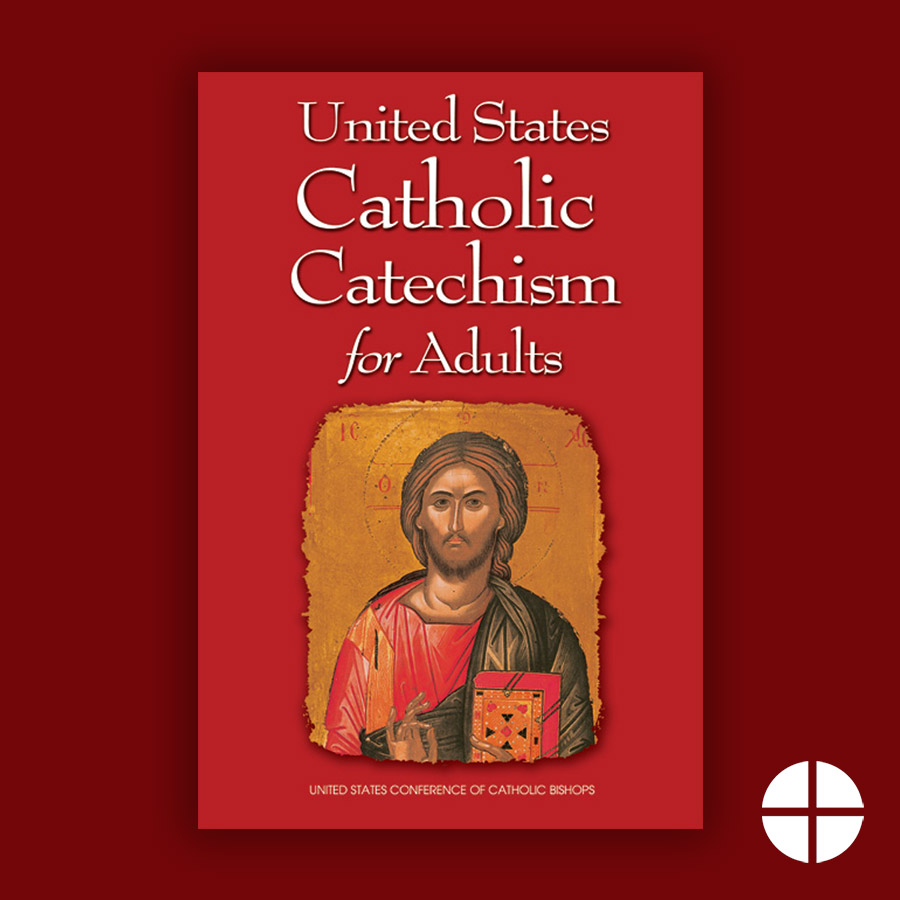 Facebook/Instagram: Faith fundamentals are a click away with the online version of the popular “United States Catholic Catechism for Adults,” made possible in part by the Catholic Communication Campaign. Support the collection at Mass! #1church1mission #ConnectWithChrist http://ccc.usccb.org/flipbooks/uscca/Twitter: 
Online “US Catholic Catechism for Adults” made possible by Catholic Communication Campaign. Support the collection! http://ccc.usccb.org/flipbooks/uscca/Post 2: Before the Collection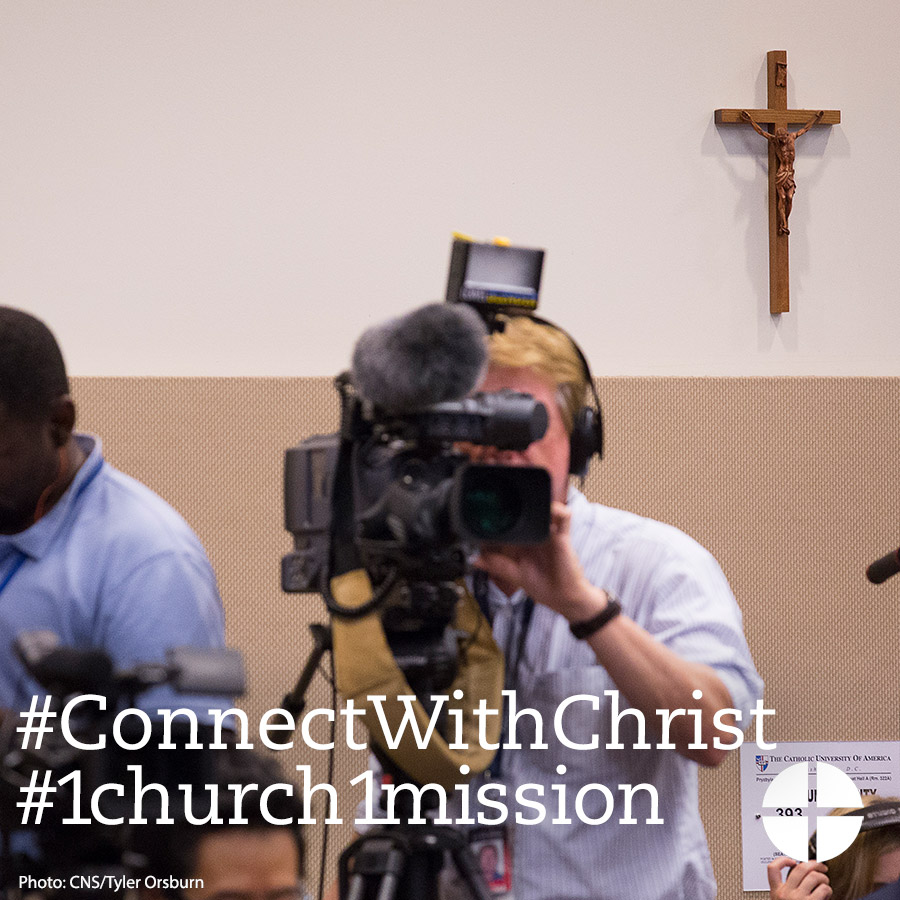 Facebook/Instagram: 
Help people connect with Christ by supporting the Catholic Communication Campaign! #1church1mission #ConnectWithChrist Learn more: www.usccb.org/cccTwitter: 
Help people connect with Christ by supporting the Catholic Communication Campaign! #ConnectWithChrist Learn more: www.usccb.org/cccPost 3: Week of the Collection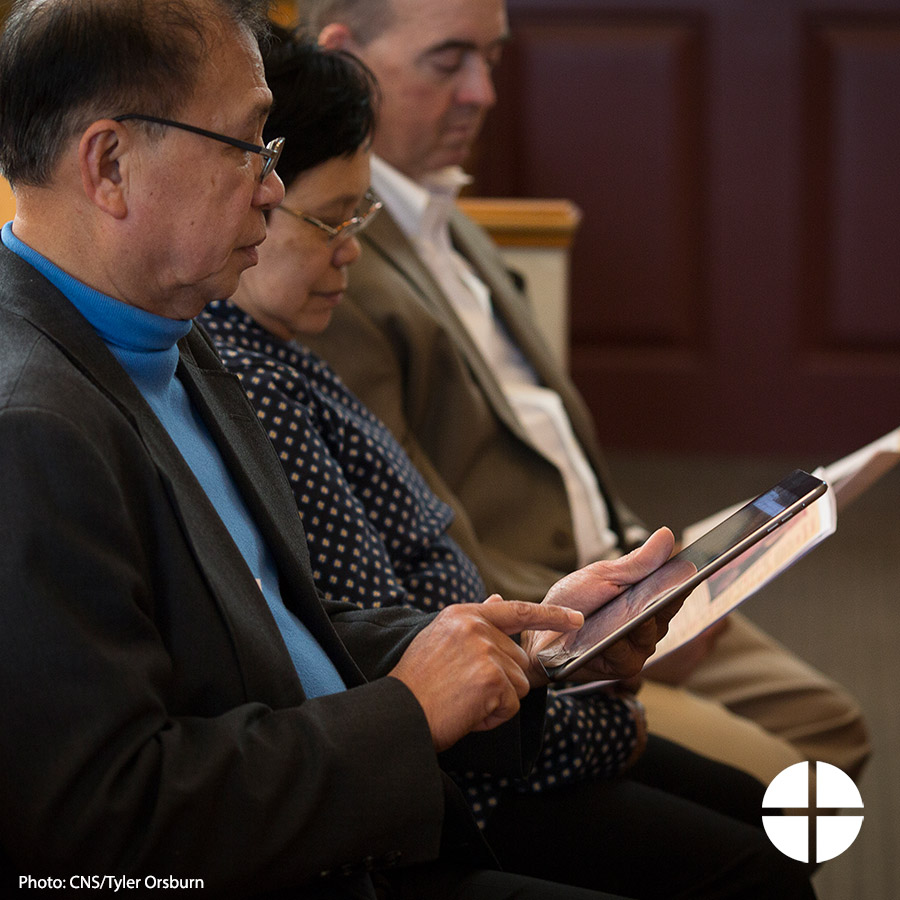 Facebook/Instagram: 
The Catholic Communication Campaign supports communications projects here in the US and abroad. And half of the funds collected stay in our diocese to support local projects! Please be generous to the collection! #1church1mission #ConnectWithChrist www.usccb.org/cccTwitter: 
DYK that half of the contributions to the Catholic Communication Campaign stay in our diocese for local projects? www.usccb.org/ccc Post 4: Week of the Collection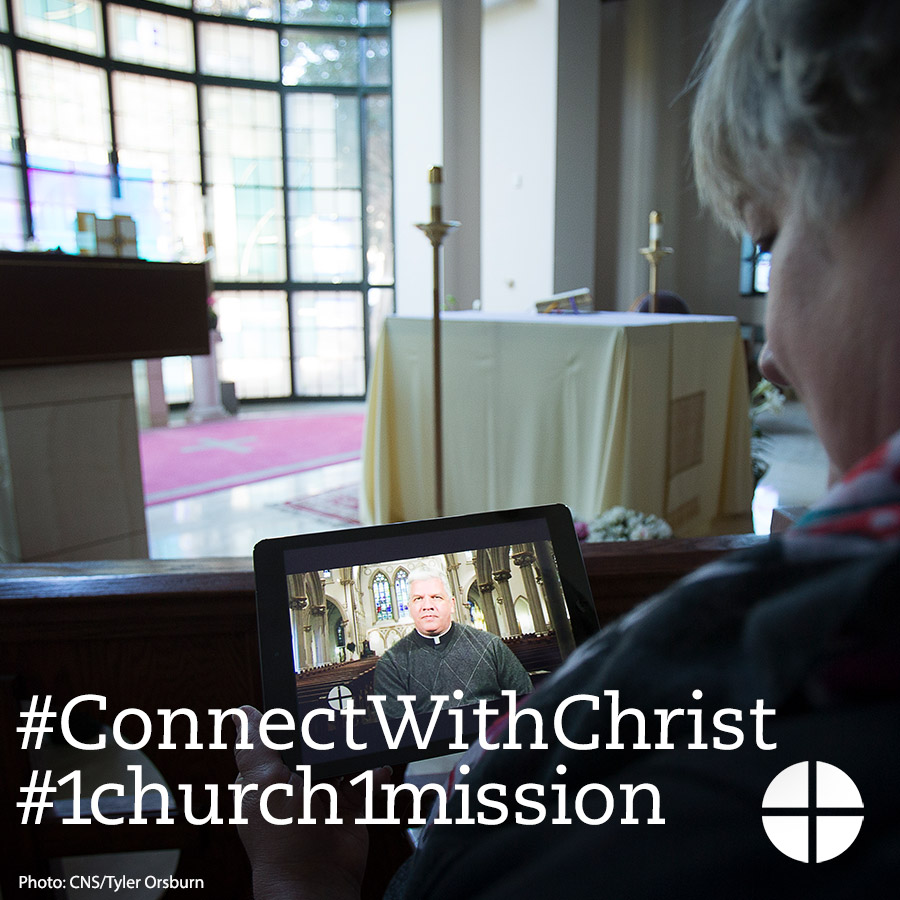 Facebook/Instagram: 
Your support of the Catholic Communication Campaign (CCC) brings the message of #PopeFrancis to all. Give to the CCC at Mass! #1church1mission www.usccb.org/ccc Twitter: 
Share the message of #PopeFrancis & support the Catholic Communication Campaign at Mass! http://goo.gl/GnQB9OPost 5: Week of the Collection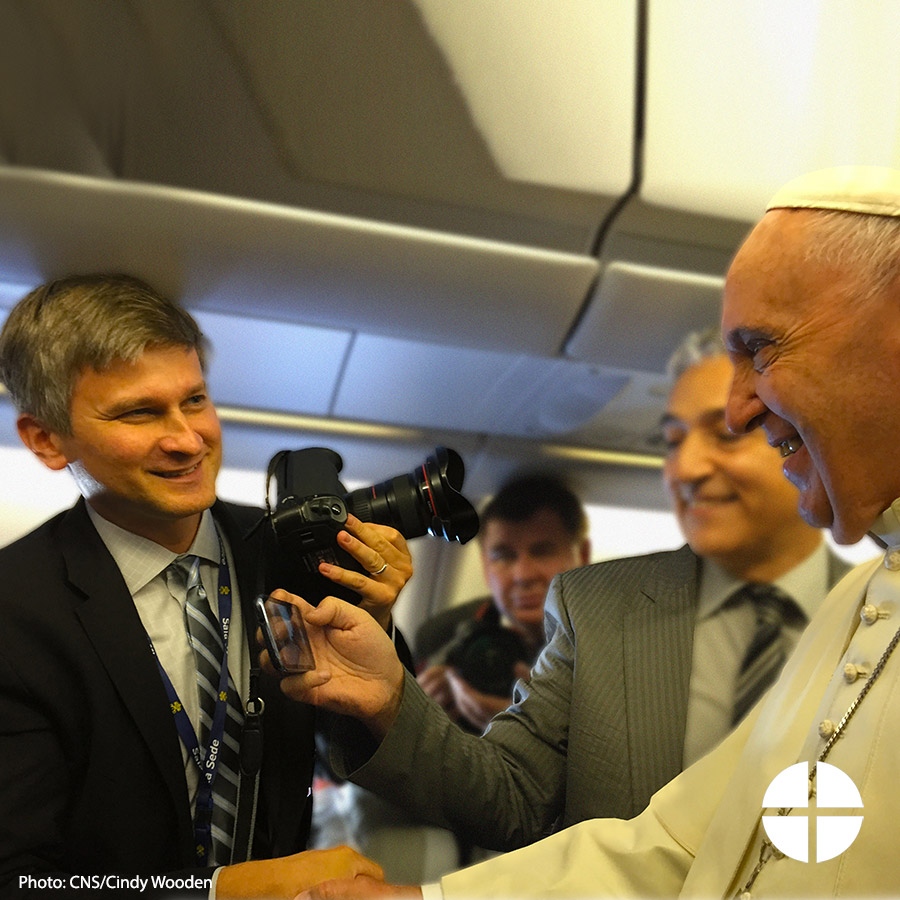 Facebook/Instagram: 
Support the Catholic Communication Campaign at Mass and connect people around the world with Christ. #1church1mission #ConnectWithChrist www.usccb.org/cccTwitter: 
Support the Catholic Communication Campaign and connect people around the world with Christ! #1church1mission www.usccb.org/cccPost 6: Week of the Collection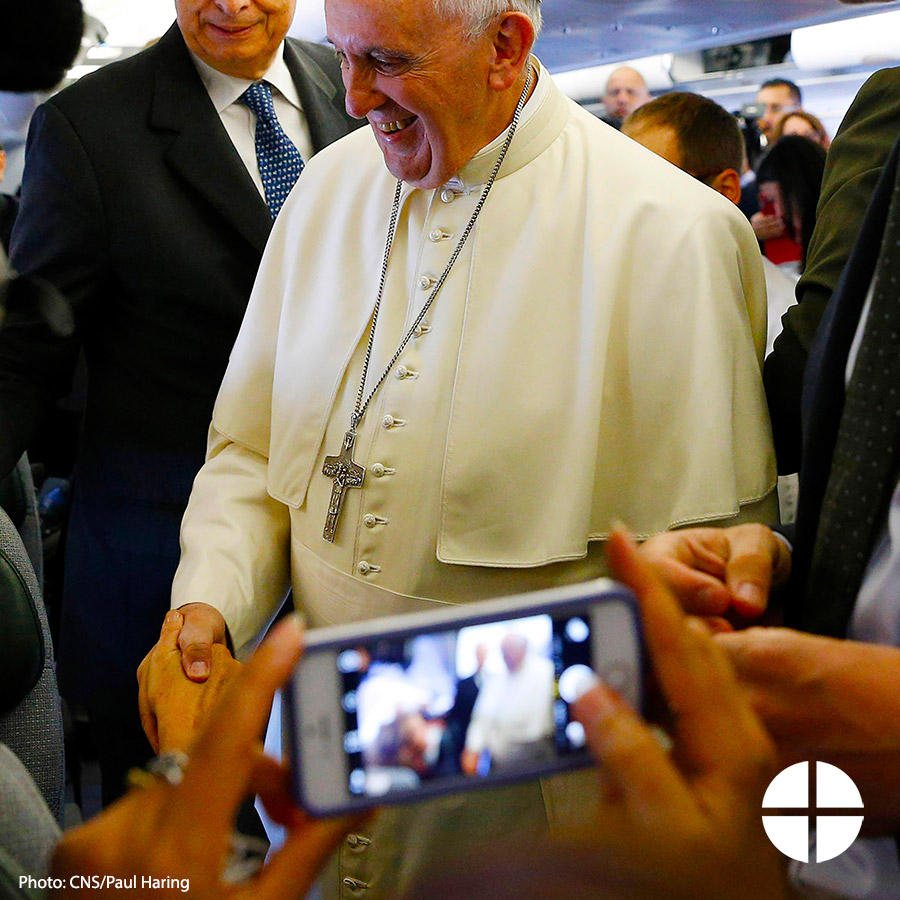 Facebook/Instagram: 
The Catholic Communication Campaign is this weekend! Half of the proceeds stay here in the diocese to support our communications projects, while the other half supports national and international communications efforts! Please be generous! #1church1mission #ConnectWithChrist http://goo.gl/GnQB9OTwitter: 
The Catholic Communication Campaign is this weekend! Support the collection at Mass #1church1mission http://goo.gl/GnQB9OPost #7: Week of the Collection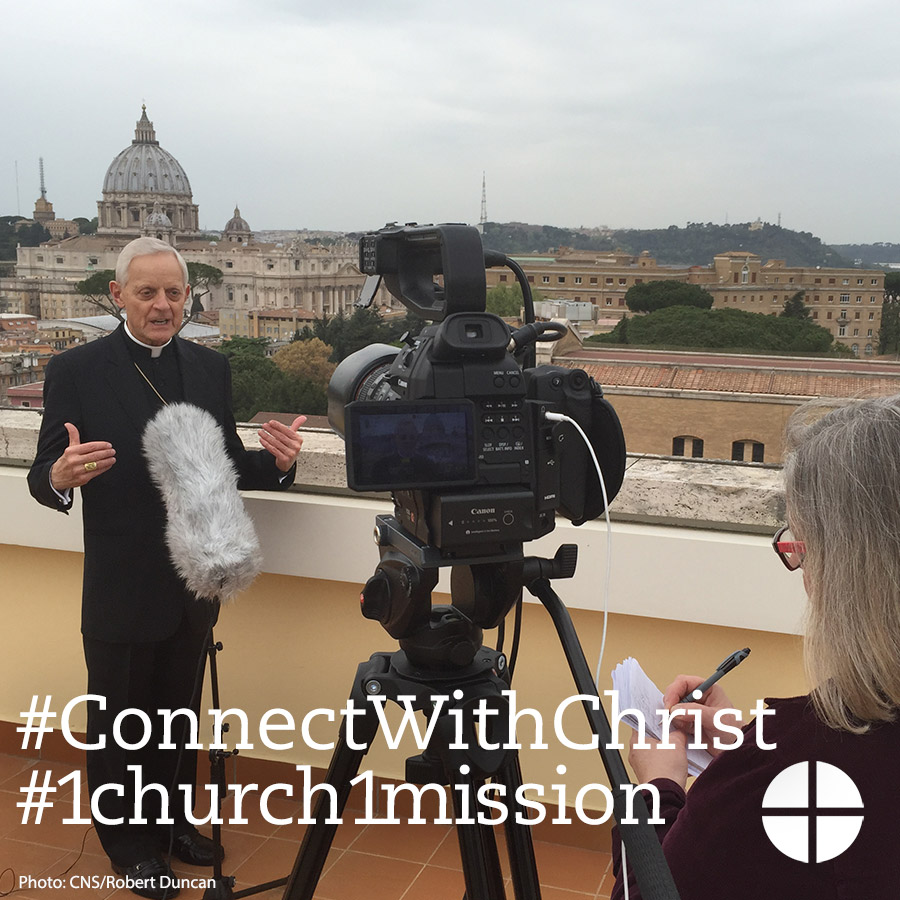 Facebook/Instagram: 
Help share the Gospel message and connect with Christ! The Catholic Communication Campaign is this weekend. #1church1mission #ConnectWithChrist www.usccb.org/cccTwitter: 
Help share the gospel message and connect with Christ! The Catholic Communication Campaign is this weekend!  www.usccb.org/cccPost #8: Day of the Collection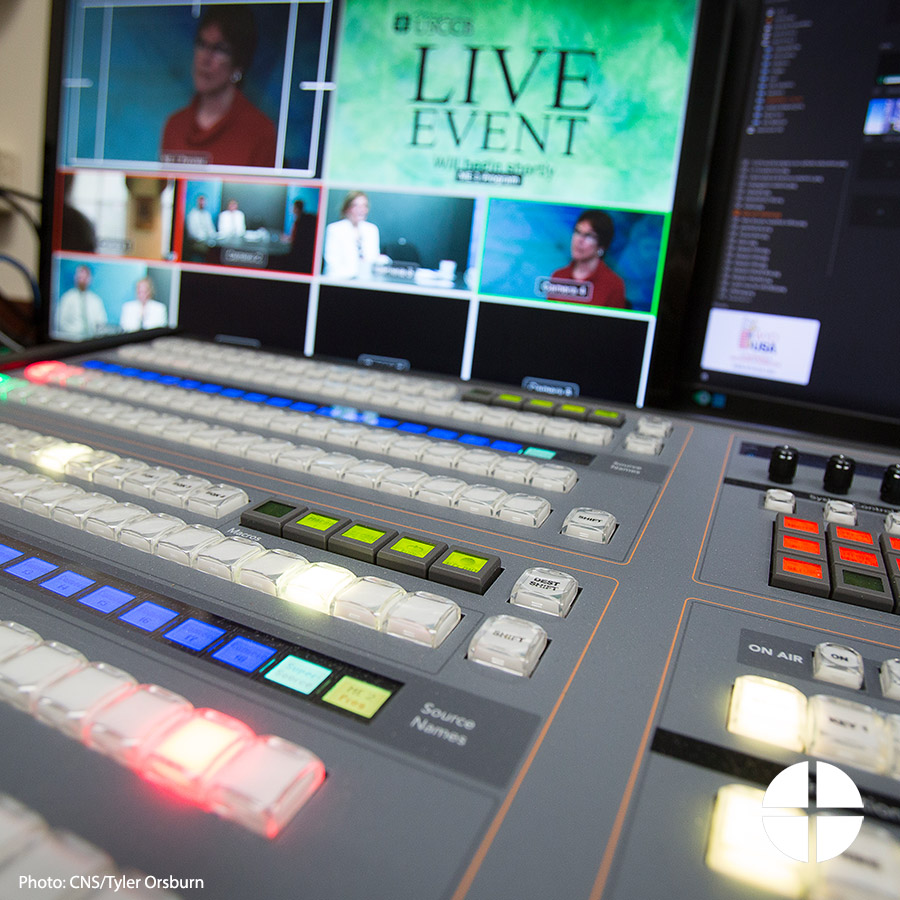 Facebook/Instagram: 
Today is the collection for the Catholic Communication Campaign! Don't forget to support the collection this weekend and share the good news. #1church1mission #ConnectWithChrist http://goo.gl/GnQB9OTwitter: 
Today is the Catholic Communication Campaign! Support the collection at Mass! #1church1mission http://goo.gl/GnQB9O 